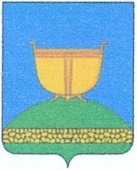                   СОВЕТ АЙБАШСКОГО                                                           РЕСПУБЛИКА ТАТАРСТАН             СЕЛЬСКОГО ПОСЕЛЕНИЯ                                                                           БИЕКТАУ                   ВЫСОКОГОРСКОГО                                                                 МУНИЦИПАЛЬ РАЙОНЫ
          МУНИЦИПАЛЬНОГО РАЙОНА                                                             АЙБАШ АВЫЛ             РЕСПУБЛИКИ ТАТАРСТАН                                                                ҖИРЛЕГЕ СОВЕТЫ                                                                                                                     422726, Республика Татарстан, Высокогорский район,	     422726, Татарстан Республикасы, Биектау районы,               с.Айбаш, ул. Центральная, 1а                                                                            Айбаш авылы, Үзәк ур., 1аТел./факс: +7(84365) 60-7-23, e-mail: Ayb.Vsg@tatar.ru                     РЕШЕНИЕ                                                                  КАРАР                21 ноября 2023 г.                                                              № 73О внесении изменений в Решение Совета Айбашского сельского поселения Высокогорского муниципального района Республики Татарстан  от 15 октября 2015 года № 13 «О налоге на имущество физических лиц»В соответствии с Налоговым кодексом Российской Федерации, Федеальным законом от 6 октября 2003 года № 131-ФЗ «Об общих принципах организации местного самоуправления в Российской Федерации», Совет Айбашского сельского поселения Высокогорского муниципального района Республики Татарстан РЕШИЛ:1. Внести в Решение Совета Айбашского сельского поселения Высокогорского муниципального района от 15.10.2015 г. № 13 «О налоге на имущество физических лиц» (в редакции Решения Совета от 26.04.2018 № 113, от 17.08.2018 № 125, от 28.11.2018 N 140, от 30.11.2022 № 51, 12.09.2023 № 68) следующие изменения:подпункт 3.2 пункта 3 изложить в следующей редакции: «3.2 Освободить от уплаты налога на имущество физических лиц граждан Российской Федерации, владеющих имуществом на территории Айбашского сельского поселения Высокогорского муниципального района Республики Татарстан, призванных на военную службу по мобилизации в Вооруженные Силы Российской Федерации в соответствии с Указом Президента Российской Федерации от 21 сентября 2022 года N 647 «Об объявлении частичной мобилизации в Российской Федерации».»2. Опубликовать (обнародовать) настоящее решение путем размещения его на официальном сайте муниципального образования «Высокогорский муниципальный район Республики Татарстан» в сети интернет по адресу: https://vysokaya-gora.tatarstan.ru/ и на официальном портале правовой информации Республики Татарстан: http://pravo.tatarstan.ru. 3. Контроль за исполнением настоящего решения оставляю за собой.Председатель Совета,Глава Айбашского сельского поселения                                                  Р.Р. Сафиуллин